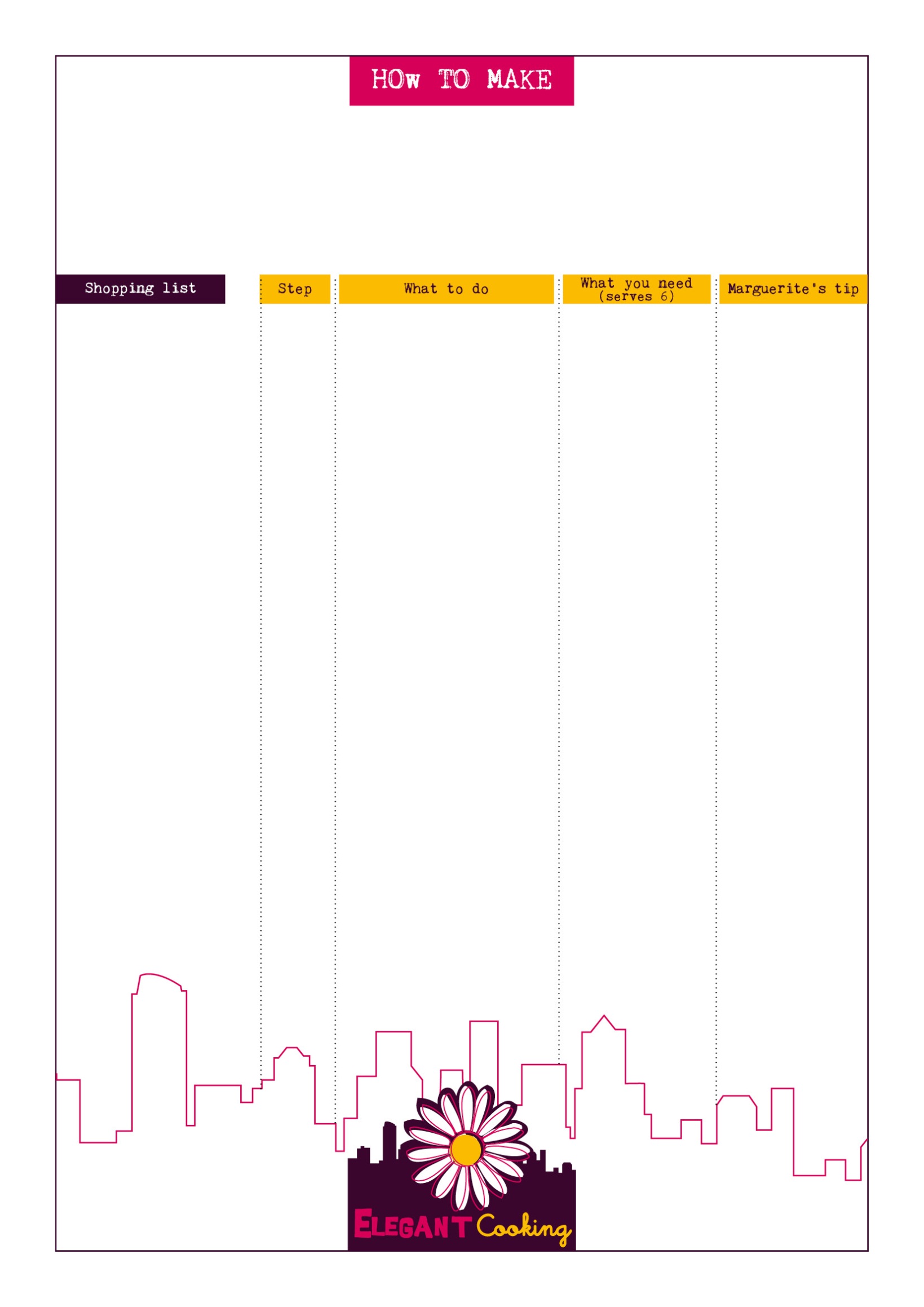 18 dates1 cup triple sec3 small red onionsA 2 inches piece of ginger4 garlic cloves12 quails2 TBS cumin1 TBS cinnamon2 TBS honeybutterOlive oilSalt and pepper1 bunch cilantro1Pit the dates and marinate them in the triple sec.Peel and chop the onions, the garlic and the ginger.18 dates1 cup triple sec3 small red onionsA 2 inches piece of ginger4 garlic cloves« Sesame seeds can be added as you serve.”18 dates1 cup triple sec3 small red onionsA 2 inches piece of ginger4 garlic cloves12 quails2 TBS cumin1 TBS cinnamon2 TBS honeybutterOlive oilSalt and pepper1 bunch cilantro2Melt the butter with the olive oil in a cast iron pot. Color the quails on all sides. Remove them and season them. Replace the quails by the chopped onions. Add the garlic and the ginger. Wilt everything and add the honey, cumin and cinnamon. Put the quails back. Add a cup of water, cover and cook on low for 20 minutes12 quails2 TBS cumin1 TBS cinnamon2 TBS honeybutterOlive oilSalt and pepper« Sesame seeds can be added as you serve.”18 dates1 cup triple sec3 small red onionsA 2 inches piece of ginger4 garlic cloves12 quails2 TBS cumin1 TBS cinnamon2 TBS honeybutterOlive oilSalt and pepper1 bunch cilantro3Add the dates and triple sec to the quails, as well as half the cilantro, roughly chopped. Cover and cook for 10 more minutes. Then uncover and give a boil to reduce the sauce.1 bunch cilantro« Sesame seeds can be added as you serve.”18 dates1 cup triple sec3 small red onionsA 2 inches piece of ginger4 garlic cloves12 quails2 TBS cumin1 TBS cinnamon2 TBS honeybutterOlive oilSalt and pepper1 bunch cilantro4Serve with couscous and the remaining chopped cilantro.